DIS Year 1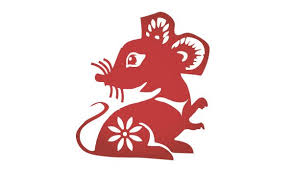 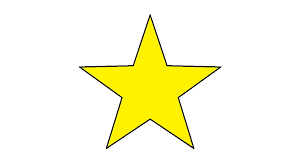 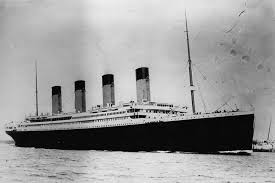 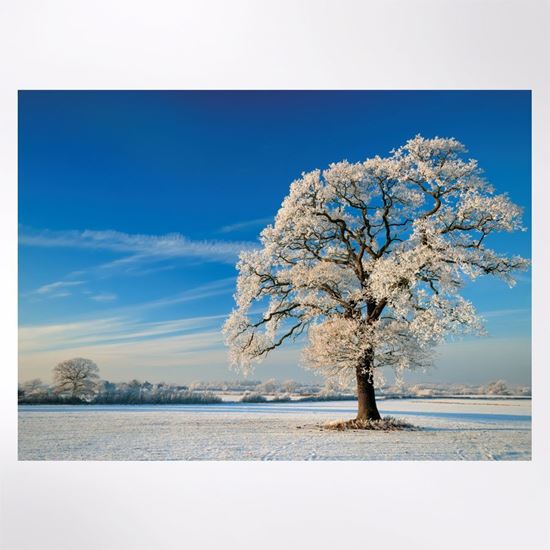 